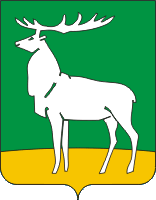 Муниципальное образование город Бузулук Оренбургской областиV созывГОРОДСКОЙ СОВЕТ ДЕПУТАТОВ________________________________________________________________г. БузулукРЕШЕНИЕ_06.05.2020 г.                                                                                   № _637__Об отчете главы города Бузулукао результатах деятельности администрации города Бузулука за 2019 годНа основании статей 12, 132 Конституции Российской Федерации, статьи 36 Федерального закона от 06.10.2003г. №131-ФЗ «Об общих принципах организации местного самоуправления в Российской Федерации», статей 25, 30 Устава города Бузулука городской Совет депутатов решил:Принять к сведению отчет главы города Бузулука о результатах деятельности администрации города Бузулука за 2019 год согласно приложению.Настоящее решение вступает в силу с момента его принятия и подлежит размещению на официальном сайте администрации города Бузулука www.бузулук.рф  и опубликованию на правовом интернет-портале города Бузулука БУЗУЛУК-ПРАВО.РФ.Председатель городскогоСовета депутатов                                                                        Н.И.БергманРазослано: в дело, Бузулукской межрайонной прокуратуре, главе города,   постоянной депутатской комиссии по экономическим вопросам, управлению экономического развития и торговли администрации города,   пресс-службе управления внутренней политики администрации города, правовому управлению администрации города Приложение к решению  городского Совета  депутатовот   06.05.2020 года  №637Отчет главы города Бузулука С.А. Салмина о результатах деятельности администрации города за 2019 годДобрый день, уважаемые депутаты!В соответствии с Уставом города Бузулука представляю ежегодный отчет о результатах деятельности администрации города за 2019 год.Деятельность администрации города Бузулука направлена на решение приоритетных вопросов местного значения в соответствии с требованиями Федерального закона от 06.10.2003 № 131-ФЗ «Об общих принципах организации местного самоуправления в Российской Федерации» и отдельных государственных полномочий, переданных Федеральными законами и Законами Оренбургской области. Основные приоритеты работы администрации города Бузулука определены в:- ежегодном Послании Президента РФ Федеральному Собранию, Указах Президента Российской Федерации В.В. Путина;- Стратегии развития Оренбургской области на период до 2030 года;- Стратегии инвестиционного развития муниципального образования город Бузулук Оренбургской области до 2025 года;- муниципальных программах, ориентированных на достижение главной стратегической цели развития – повышение уровня и качества жизни населения на основе развития экономического потенциала города.Важное направление в нашей работе - приоритизация программ как на федеральном, областном, так и на муниципальном уровне. Президентом России в Указе от 07.05.2018 № 204 определены стратегические задачи развития страны, которые сгруппированы по 12 приоритетным направлениям, которые нашли отражение в национальных проектах со сроком действия до 2024 года. Национальные проекты – это наше общее дело и наша общая ответственность.Подводя итоги 2019 года, следует остановиться на наиболее важных мероприятиях, реализованных на территории города в рамках национальных, федеральных, региональных и муниципальных проектов:1) В рамках реализации проекта «Современная школа» проведен капитальный ремонт МОАУ г. Бузулука «Средняя общеобразовательная школа № 12». Объем финансирования мероприятий составил 52,8 млн. рублей. Капитальный ремонт позволил создать 45 дополнительных мест в целях ликвидации второй смены.2) В рамках национального проекта «Демография» осуществляется реализация регионального проекта «Содействие занятости женщин – создание дошкольного образования для детей в возрасте до трех лет». Объем финансирования мероприятий составил 75,0 млн. рублей. В течение 2019 года осуществлялось строительство нового детского сада для детей ясельного возраста. 3) В рамках национального проекта «Демография», регионального проекта «Спорт – норма жизни» осуществляется оснащение объектов спортивной инфраструктуры стадиона «Локомотив» спортивно – технологическим оборудованием. Объем финансирования мероприятий -21,26 млн. рублей.4) В сфере развития объектов коммунальной инфраструктуры, жилищно-коммунального хозяйства и благоустройства территории города Бузулука в 2019 году город Бузулук принимал участие в реализации  государственной программы «Обеспечение качественными услугами жилищно-коммунального хозяйства населения Оренбургской области»  подпрограммы «Модернизация объектов коммунального хозяйства инфраструктуры Оренбургской области».В рамках данной программы была проведена реконструкция котельной по улице Фрунзе. Общая стоимость заключенного контракта составила  24,0 млн. рублей.Строительство новой блочно-модульной котельной по ул. Фрунзе мощностью 6 МВт обеспечивает стабильное и качественное теплоснабжение потребителей в данном районе, а также позволит снизить потребление газа на 37%.5) В рамках реализации государственной  программы «Обеспечение качественными услугами жилищно – коммунального хозяйства населения Оренбургской области» подпрограммы «Модернизация объектов коммунальной инфраструктуры Оренбургской области» проведены работы по капитальному ремонту теплотрассы в 1 микрорайоне. Длина  трассы 795 метров  (в двухтрубном исполнении). В 2020 году запланированы работы по благоустройству территории теплотрассы.Данная теплотрасса обеспечивает теплоснабжение 16,0 тыс.  абонентов, а также 2 школ, 8 детских садов, 2 СУЗов, 4 больниц, 3 социально-значимых объектов, в связи с чем ремонт данного участка обеспечил решение  одной из первоочередных проблем города Бузулука.6) В рамках реализации муниципальной программы «Формирование современной городской среды в городе Бузулуке» проведено благоустройство общественной территории  парка имени А.С. Пушкина выполнен 1 этап 2 очереди, включающий в себя: асфальтирование дорожек, площадки для цирков и аттракционов, укладку тротуарной плитки, установку памятника А.С. Пушкина, стоимость работ составила 35,5 млн. руб.Результаты деятельности администрации города Бузулука в 2019 году по направлениям социально - экономического развитияI. Экономика и муниципальное управление в МО г. Бузулук1. Экономика, предпринимательство, инвестиции Основу экономического потенциала муниципального образования город Бузулук составляют крупные и средние предприятия промышленного производства, субъекты малого предпринимательства всех основных видов экономической деятельности: добыча полезных ископаемых; обрабатывающие производства; обеспечение электрической энергией, газом и паром; кондиционирование воздуха; водоснабжение; водоотведение, организация сбора и утилизации отходов, деятельность по ликвидации загрязнений. Ведущими промышленными предприятиями города являются предприятия по добыче топливно - энергетических полезных ископаемых (АО «Оренбургнефть») и нефтесервисные компании, АО «Бузулукский механический завод», группа компаний «Городской торг»,                          ООО «Бузулукское молоко» и ряд других. За 2019 год объем промышленного производства составил 317258,0 млн. рублей – 99,2% к уровню 2018 года. Объем инвестиций в основной капитал, привлеченных в экономику города, за 2019 год составил 28,6 млрд. рублей. По состоянию на 01.01.2020 года в городе зарегистрировано 3170 субъектов малого и среднего предпринимательства.В малом и среднем бизнесе занято 13 309 человек (31,4% численности занятого населения города).Общая сумма налогов, поступивших от субъектов МСП за 2019 год составила 207,9 млн. рублей (25% собственных – налоговых и неналоговых доходов бюджета).В рамках реализации национального проекта «Малое и среднее предпринимательство и поддержка индивидуальной предпринимательской инициативы» и муниципальной программы «Экономическое развитие города Бузулука» осуществляется поддержка и содействие развитию малого и среднего предпринимательства, методическая и консультационная помощь жителям города (в 2019 году помощь оказана  187 субъектам малого и среднего предпринимательства по вопросам программы стимулирования кредитования, предоставления микрозаймов, информационно - маркетинговая поддержка через портал информационных ресурсов «Бизнес - навигатор МСП». 62 субъекта получили поддержку в рамках регионального проекта «Акселерация субъектов МСП». 27 новых субъектов МСП создано по результатам первого года реализации регионального проекта «Популяризация предпринимательства». В 2019 году в реализации проекта участвовал 381 человек. В среднесрочной перспективе ожидается увеличение числа участников региональных проектов до 247 по проекту «Акселерация субъектов МСП» и 2110 по проекту «Популяризация предпринимательства».В целях информирования предпринимателей города о мерах  поддержки,  способах финансирования предпринимательской деятельности, привлечения инвестиций в бизнес и обсуждения проблемных вопросов развития  малого и среднего предпринимательства уже 3-ий год подряд проводится городской бизнес - форум «Территория бизнеса - территория успеха». Тематика выносимых на обсуждение вопросов определяется исходя из потребностей бизнес - сообщества и интересов горожан. В этом году особую актуальность приобрело направление брендирования и дизайн- кода города, который призывает владельцев и арендаторов зданий придерживаться единого оформления названий, информационных табличек и витрин, расположенных на фасадах. Результатом совместной работы в рамках реализации идеи «Кода-города» стала установка остановочного павильона типа «SMART - остановка». В городе развита система имущественной поддержки субъектов малого и среднего предпринимательства. Представляется финансовая поддержка в виде льгот по арендной плате за пользование муниципальными нежилыми помещениями субъектам малого и среднего предпринимательства в размере 50% в сфере оказания услуг населению по пошиву и ремонту одежды, ремонту радио-телеаппаратуры, ремонту обуви и социально- ориентированным некоммерческим организациям. «Налоговыми каникулами» воспользовался 1 индивидуальный предприниматель, осуществляющий предпринимательскую деятельность в производственной сфере. 7 предпринимателей получили финансовую поддержку от микрофинансовых компаний Оренбургской области на общую сумму 35,5 млн. рублей.В городе функционирует бизнес - зона «МФЦ для бизнеса», ориентированная на предоставление 72 государственных и муниципальных услуг по принципу «одного окна» (в 2018 году оказано 502 услуги, за 2019 год - 859), реализуется механизм оценки регулирующего воздействия принимаемых и экспертиза принятых нормативных правовых актов, затрагивающих предпринимательскую и инвестиционную деятельность.Реализация областного проекта «Скорая помощь предпринимателю» позволила получить информационную и консультационную поддержку специалистов инфраструктуры поддержки бизнеса в режиме «здесь и сейчас». За 2019 год в рамках этого проекта поддержку получило 11 человек.Город заинтересован и старается оказывать всестороннюю помощь и поддержку развитию молодежного предпринимательства. Уже сделаны первые шаги в реализации  проекта «Точка старта. Акселератор молодежных бизнес – инициатив» - определено помещение S=356 м2 для реализации мероприятий и создания коворкингового пространства. Реализация этого проекта даст новый импульс развития малого и среднего предпринимательства города. Долгосрочные цели, задачи и приоритеты деятельности органов местного самоуправления МО г. Бузулук, хозяйствующих субъектов по созданию благоприятного инвестиционного климата на территории города Бузулука определены в Стратегии инвестиционного развития муниципального образования город Бузулук Оренбургской области до 2025 года. Город Бузулук участвует в областных, российских и международных выставочных мероприятиях, таких как: областная выставка «Меновой двор», ежегодный евразийский экономический форум «Оренбуржье». Оборот розничной торговли в 2019 году составил 14,5 млрд. рублей. В городе сформировалась и продолжает действовать устойчивая система торгового обслуживания населения, которая насчитывает 413 объектов стационарной розничной торговли  общей площадью 154,7 тыс. м2.На начало 2020 года на 1000 жителей города приходится 1364,1 м2 торговых площадей, в том числе: по продаже продовольственных товаров – 284,0 м2, непродовольственных товаров – 1080,1 м2.Оборот общественного питания за 2019 год составил 687,0 млн. рублей. В течение 2019 года на территории города осуществляли деятельность 96 объектов общедоступной сети предприятий общественного питания на 3996 посадочных мест. 2. Демография и трудСреднегодовая  численность постоянного населения города Бузулука составляет 86 076 чел. Город Бузулук остается одним из наиболее миграционно - привлекательных населенных пунктов Оренбургской области. На протяжении последних 6 лет сохраняется положительное сальдо миграционного баланса.За 2019 год в ГКУ «Центр занятости населения города Бузулука» обратились за предоставлением государственной услуги по содействию в поиске подходящей работы 1961 человек. За указанный период были признаны безработными  1064 человек. Работодателями города Бузулука за 2019 год заявлено 4232 свободных вакансий. Спрос превысил предложение рабочей силы в 2,2 раза. На 01.01.2020 в банке данных ГКУ «ЦЗН г. Бузулука» 780 вакансии от предприятий и организаций города Бузулука.На 01.01.2020  на учете в ГКУ «Центр занятости населения города Бузулука» в качестве безработных состоят 408 человек.  Уровень официально зарегистрированной безработицы  по городу Бузулуку на 01.01.2020 составил 0,9% от численности экономического населения. 3. Бюджетная политикаВ 2019 году бюджетная политика администрации города была направлена на обеспечение сбалансированности и устойчивости бюджета города Бузулука на основе эффективной и стабильной налоговой политики с целью максимального выполнения действующих и принимаемых расходных обязательств.Для достижения поставленной цели особое внимание было уделено решению следующих задач:Мобилизация налогового и неналогового потенциала города Бузулука.Оптимизация структуры расходов бюджета города.Развитие программно-целевых методов управления.Повышение прозрачности бюджета города и бюджетного процесса.По итогам работы за 2019 год бюджет города исполнен в следующих параметрах:доходы – 1 931,98 млн. рублей;расходы –2 000,0 млн. рублей;Доля собственных доходов городского бюджета в общем объеме доходов составила 42,9%, в том числе: налоговые  доходы – 38,1%, неналоговые – 4,9%.  Бюджет города Бузулука за 2019 год по доходам выполнен на 100,6%. В 2019 году в бюджет города поступило на 477,3 млн. рублей (на 32,8% больше, чем в 2018 году). Всего с территории города Бузулука во все уровни бюджетов за 2019 год мобилизовано 21,5 млрд. рублей (11,1% в федеральный бюджет, 85,6% в областной бюджет, в бюджет города 3,3%). В 2019 году, осуществлены мероприятия по привлечению дополнительных источников доходов:- заключено 16 новых договоров аренды, обеспечивших дополнительные поступления в бюджет в сумме 2,1 млн. рублей;- организовано 8 аукционов на размещение нестационарных торговых объектов и мест для сезонной торговли – дополнительная сумма доходов составила 3,4 млн. рублей;- проведено 8 аукционов на право заключения договоров купли-продажи и аренды земельных участков дополнительные доходы поступили в сумме 1,3 млн. рублей; - в рамках плана приватизации продано 2 объекта муниципальной собственности, которые обеспечили поступления в сумме 67,5 млн. рублей; - выявлено 217 собственников недвижимого  имущества, расположенного на земельных участках, используемых без надлежащего оформления прав, с предъявлением к ним сумм неосновательного обогащения за пользование данными участками в размере 1,2 млн. рублей, взысканная сумма - 1,1 млн. рублей; -  собственникам индивидуальных жилых домов и индивидуальных гаражей направлялись уведомления о необходимости надлежащего оформления прав на земельные участки. Поступления от оформления прав аренды и собственности от уведомленных граждан, которые в добровольном порядке оформили соответствующие права на земельные участки, составили 0,5 млн. рублей. По налоговым доходам сумма недоимки с 30,3 млн. рублей снижена до 24,1 млн. рублей. К концу года сумма недоимки снизилась по неналоговым доходам на 11,6% с 10,2 млн. рублей до 8,9 млн. рублей. В 2019 году расходы бюджета составили 2000,0 млн. рублей, их них доля программных расходов составляет 99,7 процентов. Такой метод планирования  обеспечивает связь между выделяемыми ресурсами и результатами их использования, способствует большей эффективности и прозрачности, а также усилению ответственности при расходовании средств.4. Управление муниципальным имуществомЭффективное использование муниципального имущества включает в себя обеспечение его сохранности, развития, функционирования и использования всех объектов муниципальной собственности в интересах города Бузулука.Доходы от использования муниципального имущества остаются основным источником неналоговых доходов бюджета города.За 2019 год было заключено 23 договора аренды на муниципальные нежилые помещения.  Предоставлено в аренду объектов на общую площадь 1027,2 кв.м.Заключено 3 договора аренды с субъектами малого и среднего предпринимательства. Общая площадь объектов, предоставленных в аренду, составила  294,7 кв.м.В 2019 году субъект малого и среднего предпринимательства, арендующий муниципальное недвижимое имущество, воспользовался преимущественном правом выкупа на приобретение нежилого помещения. В результате в течение пяти лет в доход бюджета города поступит 287 тыс. рублей. Трем арендаторам муниципального имущества  предоставлена льгота в размере 50% арендной платы по аренде нежилых помещений  в размере 175,6 тыс. рублей.За 2019 год для целей жилищного строительства предоставлены земельные участки общей площадью 2,58 га (из них 1,4 га для индивидуального жилищного строительства многодетным семьям). В целях общественно – делового использования 4 земельных участка, площадью 0,35 га, в том числе:2 земельных участков для целей, не связанных со строительством: под размещение автомобильных стоянок, площадью 0,18 га.1 земельный участок под строительство индивидуального гаража, площадью 0,002 га.1 земельный участок под размещение остановочного пункта автовокзала, площадью 0,17 га.В декабре 2019 года дополнительно проведены два аукциона в целях заключения договора аренды земельных участков под строительство автомобильной газонаполнительной компрессорной станции, площадью 0,9 га и под строительство здания конюшни, площадью 0,07 га.Заключено 256 договоров купли-продажи земельных участков под существующими объектами капитального строительства. Поступления от продажи земельных участков неразграниченной государственной собственности составили 5,07 млн. рублей.По состоянию на 01.01.2020 количество договоров аренды земельных участков, заключенных между администрацией города и сторонними организациями и физическими лицами составило 629. Поступления по договорам аренды земельных участков государственной неразграниченной собственности составили 48,65 млн. рублей, по договорам аренды земельных участков, находящихся в муниципальной собственности – 2,35 млн. рублей.34 земельных участка под существующими жилыми домами, общей площадью 1,9 гектар, передано бесплатно в собственность.10 земельных участков, предназначенных для ведения садоводства и огородничества, общей площадью 0,6 гектар предоставлены бесплатно в собственность в упрощенном порядке.С момента вступления в силу Закона Оренбургской области от 22.09.2011 г.  № 413/90-V-ОЗ «О бесплатном предоставлении на территории Оренбургской области земельных участков гражданам, имеющим трех и более детей» включено в специальный фонд 563 земельных участка, в том числе в 2019 году: 29 - для осуществления индивидуального жилищного строительства. Предоставлено в общую долевую собственность многодетным семьям 535 земельных участков, в том числе за 2019 год – 16  земельных участков.  В целях увеличения поступлений доходов бюджета города регулярно проводилась работа по сокращению недоимки по арендной плате за муниципальные земельные участки.Задолженность прошлых лет по арендной плате за земельные участки снизилась более чем на 72 % по сравнению с задолженность на 01.01.2019 и составила 1,05 млн. руб. За 2019 год по взысканию суммы долга по оплате за пользование земельными участками, а также по заключенным договорам аренды  земельных участков подано 23 исковых заявления в судебные органы, вынесено судебных решений на общую сумму 1292,61 тыс. рублей.По оставшейся сумме задолженности продолжается работа по её взысканию, ведение претензионно - исковой работы. В соответствии с Положением  о муниципальном земельном контроле за использованием земель на территории города Бузулук Оренбургской области проведено 9 внеплановых проверок соблюдения земельного законодательства, по результатам проведения которых выдано 2 предписания об устранении нарушения земельного законодательства. Материалы проведения внеплановой проверки направлены в орган государственного  земельного надзора для привлечения виновных лиц за нарушение земельного законодательства к административной ответственности. Осуществляется выявление случаев самовольного строительства, самовольного занятия земельных участков. За 2019 г. направлено 11 исковых заявлений по сносу самовольно установленных нестационарных объектов.По 3 исковым заявлениям  - решение суда об удовлетворении искового требования о демонтаже (переносе) самовольных нестационарных объектов – исковые требования удовлетворены, решение суда исполнено.По 8 исковым заявлениям  - решение суда об удовлетворении искового требования о демонтаже (переносе)  нестационарных объектов – исковые требования удовлетворены, решение суда не исполнено.5. Организация работы с населением, взаимодействие с общественными организациямиВажным направлением деятельности администрации города Бузулука в отчетном году продолжала оставаться работа с обращениями граждан. В 2019 году в администрацию города поступило 1715 письменных обращений граждан и 1083 обращения поступило через электронную интернет-приемную.В 2019 году должностными лицами администрации города на личных приемах принято 178 человек. На личном приеме главой города принято 116 человек. Основными темами обращений являлись вопросы:- градостроительство и архитектура -529 обращений(30,8%);- коммунальное хозяйство -459 обращений (26,8%);- транспорт- 286 обращений (16,7%);- комплексное благоустройство -221 обращение (12,8%);- обеспечение граждан жилищем, пользование жилищным фондом, социальные гарантии в жилищной сфере- 82 обращения (4,8%);- строительство- 50 обращений(3%);- социальное обслуживание -36 обращений (2%).В рамках полномочий по созданию условий для реализации национальной политики в городе Бузулуке с целью обеспечения стабильности общественно-политической ситуации, поддержания в обществе межэтнического согласия, национальной  и религиозной терпимости администрацией города Бузулука в 2019 году реализованы основные запланированные мероприятия муниципальной программы «Укрепление межнациональных отношений, профилактика терроризма и экстремизма в городе Бузулуке» и Плана по реализации в городе Бузулуке в 2016-2025 годах Стратегии противодействия экстремизма в Российской Федерации до 2025 года.В городе действует  координационный Совет по межнациональным и этноконфессиональным отношениям, общественно-политический Совет.II. Социальная сфера1. Образование В 2019 году в сфере образования продолжалась работа по реализации Указов Президента Российской Федерации от 07.05.2012 № 597                               «О мероприятиях по реализации государственной социальной политики»,                 № 599 «О мерах по реализации государственной политики в области образования и науки», государственной программы «Развитие системы образования Оренбургской области», муниципальной программы «Образование города Бузулука». Образовательные программы реализовывались в 24 муниципальных дошкольных образовательных учреждениях, 13 муниципальных общеобразовательных организациях и 2 организациях дополнительного образования, прошедших государственную аккредитацию и имеющих лицензию на осуществление образовательной деятельности. Численность детей, получающих дошкольное образование, выросла на 1,2% и составляет 6071 человек (5996 человек в 2019 году). Процент охвата детей дошкольным образованием от общего числа детей, проживающих на территории города Бузулука, составляет 84% (в 2018 – 83,6%). В дошкольных учреждениях города обучается 378 детей с ограниченными возможностями здоровья, детские сады города Бузулука посещают 48 детей-инвалидов. По состоянию на 01.01.2020 года неудовлетворенная потребность дошкольных образовательных организаций для детей в возрасте полутора - трех лет в городском округе составляет 123 места. В связи с этим, в целях исполнения Указа Президента Российской Федерации от 07.05.2019 № 204 в части достижения 100-процентной доступности  дошкольного образования для детей в возрасте до трех лет в 2020 году планируется провести следующие мероприятия для ликвидации очередности детей:- создание 100 дополнительных мест для детей в возрасте от 1,5 до 3 лет в ходе строительства детского сада на 300 мест; - создание 200 дополнительных мест за счет перепрофилирования групп в организациях, осуществляющих образовательную деятельность по образовательным программам дошкольного образования.В 2019 - 2020 учебном году программы начального, основного и среднего общего образования осваивают 10 519 учащихся. Все выпускники 9 и 11 классов успешно прошли  государственную итоговую аттестацию, 40 выпускников 11 классов награждены медалями «За особые успехи в учении».На протяжении ряда лет город Бузулук занимает лидирующие позиции в рейтинге административно - территориальных единиц Оренбургской области по результатам ЕГЭ.Проблемой общего образования остаётся невозможность организации односменного режима работы всех общеобразовательных организаций, являющегося наиболее оптимальным для населения города. Десять школ работают в две смены, число учащихся во вторую смену на 01.09.2019 – 2655 – 26,8%. (2017 - 2018 учебный год  - 2366 учащихся – 24,6%). В одну смену обучаются школьники в начальной общеобразовательной школе № 11, основной общеобразовательной школе   № 9, так как это школы полного дня.Значительная роль в обучении и воспитании, формировании личности детей, в приобретении социального опыта принадлежит учреждениям дополнительного образования детей. В городе функционирует два учреждения дополнительного образования для детей (ЦДОД «Содружество», ЦДТ «Радуга»), 3 домовых клуба («Романтик», «Веселые ребята», «Затейник»), один загородный оздоровительный лагерь «Буревестник», являющийся структурным подразделением ЦДОД «Содружество». Численность контингента воспитанников в творческих объединениях в 2019 году составила 6090 человек, что составляет 58,0% от общего числа учащихся в общеобразовательных учреждениях. В 2019 году в учреждениях дополнительного образования детей действовало 370 творческих объединений по 6 направлениям. В Центрах сформирована методическая база, позволяющая внедрять инновационные процессы в работу учреждений, с педагогами дополнительного образования и с воспитанниками. Сеть объединений дополнительного образования детей охватывает 100% образовательных организаций города. 2. Культура Главным ресурсом обеспечения политики по сохранению нематериального культурного наследия является сеть учреждений культуры, которая в городе Бузулуке представлена учреждениями, осуществляющими культурно-досуговую, просветительскую и образовательную деятельность.В рамках городских и областных программ учреждениями культуры за 2019 год проведено 2001 культурно-досуговое мероприятие, которые посетили 214,5 тыс. человек.Ключевыми событиями 2019 года стали: 30-летие вывода  советских  войск из Афганистана и культурно-просветительская акция «Неделя культуры в Оренбуржье». Одной из приоритетных задач в деятельности администрации города Бузулука в 2019 году была организация подготовки и проведения мероприятий, посвященных празднованию Победы в Великой Отечественной войне 1941 - 1945 годов. Проведены культурно-массовые мероприятия и акции военно-патриотической тематики - «Георгиевская ленточка», «Свеча памяти», «Бессмертный полк» и другие. В 2019 году в центральной библиотеке им. Л.Н. Толстого проведен капитальный ремонт здания.В реестр объектов культурного наследия включено 33 объекта, из  них:  2 объекта федерального значения; 30 объектов  регионального  значения, в их  числе 8 объектов  культурного  наследия   регионального  значения,  находящихся  в  муниципальной  собственности  МО  город  Бузулук  Оренбургской  области и  13 объектов местного значения.В 2019 году –  ОКН  «Особняк, начало  20 века», расположенный по адресу: г. Бузулук, ул. Чапаева, 10 «А», с 2018 года находящийся в частной собственности,  был  полностью отреставрирован. В рамках  проекта «Культурная среда» из  областного бюджета  были выделены гранты в форме субсидии на приобретение музыкальных инструментов  со сроком реализации 12 месяцев (до июля 2020 года).3. Физическая культура и спортЧисленность занимающихся физической культурой и спортом в 2019 году составила 29069 человек. В спортивных секциях образовательных организаций города занимаются 8831 человек.На территории города Бузулука развиваются более 30 видов спорта. Двенадцать видов спорта охвачены системой спортивной подготовки. Календарный план городских спортивно-массовых мероприятий насчитывает 92 физкультурных и спортивных мероприятия. Самые массовые из них: чемпионат города по волейболу в три лиги, чемпионат города по мини-футболу и футболу, первенство города по лыжным гонкам на приз газеты «Российская провинция», осенняя и весенняя легкоатлетические эстафеты. Сборные команды города участвуют более чем в восьмидесяти соревнованиях областного и всероссийского масштаба.В 2019 году, в рамках Регионального проекта «Создание для всех категорий и групп населения условий для занятий физической культурой и спортом, массовым спортом, в том числе повышение уровня обеспеченности населения объектами спорта, и подготовка спортивного резерва», город Бузулук стал победителем конкурса на приобретение комплекта футбольного поля с искусственным покрытием. В 2019 году продолжил работу центр тестирования ГТО: зарегистрировано 2395 человек, 523 человека прошли тестирование, из них 289 человек выполнили требования нормативов ГТО на знаки разного достоинства (179 - золотых, 79 - серебряных, 31 - бронзовый). Всего с 2017 года зарегистрировано 8852 человека. 4. Молодежная политикаГлавными целями муниципальной молодежной политики является обеспечение полноценного культурного, духовного и физического развития молодежи, ее активное созидательное включение в социально-экономическую, политическую жизнь общества.В 2019 году в образовательных организациях, предприятиях и учреждениях города осуществляли деятельность 30 волонтёрских объединений, с общей численностью 873 человека. Количество вовлечённых волонтёрскими объединениями   в добровольческую деятельность   составило около 10 тысяч человек. В целях вовлечения молодежи в социальную практику и обеспечения поддержки научной, творческой и предпринимательской активности молодежи проводились мероприятия, направленные на:- развитие образования и студенческого самоуправления (Всероссийский молодёжный образовательный форум «Территория смыслов», «iВолга-2019», Международный молодежный образовательный форум «Евразия Global» в г. Оренбурге, Форум «PRO Оренбуржье», V Открытый Региональный чемпионат «Молодые профессионалы» (WorldSkills Russia), Международном молодёжном образовательном форуме «Евразия Global»,; молодежный форум «Энергия будущего», молодежный форум «Рифей 2019», - профилактику асоциальных явлений в молодежной среде (проведено 49 мероприятий, с общим охватом – 18 тысяч человек в рамках Международного дня борьбы со СПИДом, 145 мероприятий с охватом 15,5 тысяч  человек в рамках месячника правовых знаний).Активную профилактическую работу асоциальных явлений в молодежной среде проводят городские общественные объединения правоохранительной направленности «Феникс», «Беркут», «Патриот» (проведено 271 мероприятие). В 2019 году четыре представителя от города Бузулука стали обладателями почетного нагрудного знака «Золотая молодежь Оренбуржья».На ежегодном областном образовательном молодежном форуме «Рифей 2019» грантовую поддержку получил проект: «Центр по профориентационной работе по городу Бузулуку и Бузулукскому району».  III. Городское хозяйство1. Жилищно - коммунальное хозяйствоРабота администрации города Бузулука в сфере жилищно-коммунального хозяйства  в 2019 году была направлена на решение следующих основных задач:- обеспечение надлежащего технического состояния жилищного фонда и объектов коммунальной инфраструктуры;- обеспечение санитарной очистки придомовых территорий МКД;- формирование профессионального конкурентного управления в сфере жилищно-коммунального хозяйства;- выполнение мероприятий, направленных на энергосбережение и повышение энергетической эффективности.В рамках реализации краткосрочного плана  региональной программы «Проведение капитального ремонта общего имущества в многоквартирных домах, расположенных на территории Оренбургской области, в 2014-2043 годах», в 2017-2019 годах на территории города Бузулука Оренбургской области»,  в 2019 году  проведен капитальный ремонт в  50 многоквартирных домах города Бузулука за счет средств регионального оператора на  общую сумму 82 091,386 тыс. руб.В  2019 году  в рамках подготовки к отопительному периоду 2019-2020 гг. предприятиями коммунального комплекса города Бузулука было подготовлено:- 46 котельных;- всего произведена замена 1,38 км тепловых сетей;- выполнена замена 1,5 км водопроводных сетей;- отремонтировано 34,4 км электрических сетей, 60 трансформаторных подстанций.Объем  потребления электрической  энергии на  объектах  уличного  освещения  за  календарный  2019 год составил 2 403 333 кВт/час, что на        2 726 559 кВт/час меньше по сравнению с  потреблением электроэнергии в  2016 году, экономия составила 53,1 %.2. Жилищная политикаОсновными целями и задачами работы администрации города в жилищной сфере в 2019 году являлись:- осуществление единой жилищной политики на территории города Бузулука;- обеспечение жилыми помещениями отдельных, определенных действующим законодательством, категорий граждан, в том числе из числа детей - сирот и детей, оставшихся без попечения родителей.Выдано 12 свидетельств о предоставлении социальной выплаты на приобретение жилья за счёт средств федерального и областного бюджетов, гражданам, состоящим на учете в качестве нуждающихся в жилом помещении, по следующим категориям:- члены семей погибших (умерших) инвалидов войны, участников Великой Отечественной войны - 2;- многодетные семьи, имеющие трех и более несовершеннолетних детей – 10.В рамах реализации подпрограммы «Обеспечение жильем молодых семей в Оренбургской области» государственной программы «Стимулирование развития жилищного строительства в Оренбургской области» выдано 7 свидетельств  о  праве   молодой   семьи  на получение социальной выплаты на приобретение (строительство) жилья. В рамках реализации переданных отдельных государственных полномочий Оренбургской области по обеспечению жильем по договору социального найма и договору найма специализированного жилого помещения отдельных категорий граждан, приобретено и предоставлено жилых помещений:- отдельным категориям граждан – 5 квартир;- лицам из числа детей-сирот и детей, оставшихся без попечения родителей – 25 квартир.В целях создания безопасных и благоприятных условий проживания граждан многоквартирный дом, расположенный по адресу: Оренбургская область, город Бузулук, улица Энергетическая, д. 12, признанный аварийным и подлежащим сносу, расселен за счёт средств местного бюджета и муниципального жилищного фонда муниципального образования город Бузулук Оренбургской области. 3. Дорожное хозяйство и благоустройствоВ 2019 году работа администрации города Бузулука в сфере дорожного хозяйства и благоустройства была направлена на создание максимально возможных условий для  комфортного проживания граждан.В течение года проводились работы по устранению деформаций и повреждений дорожного покрытия автомобильных дорог общего пользования местного значения общим объемом 17 тыс. м2.Также были проведены работы по благоустройству в рамках проекта «Народный бюджет», детской игровой площадки в поселке ВТК в районе д. 6, обустройству мест (75 площадок) накопления твердых коммунальных отходов на территории города с размещением 117 контейнеров заглубленного типа.В целях комплексного решения проблем по текущему содержанию объектов благоустройства и озеленения территории города, повышения уровня внешнего благоустройства была принята муниципальная программа «Комплексное благоустройство территории и создание комфортных условий для проживания населения города Бузулука» на 2017 - 2022 годы».  В рамках реализации данной программы в 2019 году:- закуплена коммунальная техника: автогрейдер, вакуумная подметально-уборочная машина, 5 тракторов с навесным оборудованием;- обустроено 75 площадок накопления твердых коммунальных отходов на территории города с размещением 117 контейнеров заглубленного типа;- отремонтировано 17,0 тыс. м2 автомобильных дорог;- вывезено 50,0 тыс. тонн твердых коммунальных отходов с улиц города, от урн, автобусных павильонов на землях общего пользования, мест массового пребывания людей;- производились работы по благоустройству и озеленению территории города, текущему содержанию территории мест захоронений.В 2019 году проведены работы по благоустройству детских площадок в Троицком парке и во 2 микрорайоне, игровых площадок по ул. 1 Линия и в поселке ВТК.4. Городской пассажирский транспорт и обеспечение безопасности дорожного движенияОсновными направлениями транспортной политики города являлось наиболее полное удовлетворение потребностей населения в пассажирских перевозках, обеспечение стабильной работы пассажирского транспорта на территории города. В 2019 году на территории города Бузулука осуществлялись перевозки пассажиров по 15 маршрутам городского транспорта и 3 сезонным маршрутам на  дачные и садовые общества. Общая протяженность муниципальных маршрутов регулярных перевозок  составляет  391,4 км.  По результатам открытого конкурса на территории муниципального образования деятельность по перевозке пассажиров осуществляют 4 перевозчика – юридических лица.  За 2019 год пассажирооборот составил 43860,4 тыс. пассажиро-километров.В целях повышения безопасности дорожного движения на автомобильных дорогах местного значения, сокращения смертности в дорожно-транспортных происшествиях (ДТП), снижение уровня травматизма на территории города действует муниципальная программа «Повышение безопасности дорожного движения в городе Бузулуке».В рамках реализации данной муниципальной программы в 2019 году выполнены следующие мероприятия:1. Выполнение работ по текущему содержанию и ремонту элементов обустройства (содержание и ремонт знакового хозяйства, светофоров, нанесение дорожной горизонтальной разметки) на автомобильных дорогах общего пользования муниципального образования город Бузулук Оренбургской области,2. Установка дорожного ограждения по ул. О.Яроша в районе пересечения с ул. Серго,3. Нанесение горизонтальной дорожной разметки термопластиком в районе образовательных учреждений и социально-значимых объектов,4. Обустройство искусственной дорожной неровности по ул. Дорожная;5. Установка трех транспортных светофоров Т.1.2; шести пешеходных светофоров Т.7.5. Градостроительная политикаМуниципальная политика в области градостроительной деятельности направлена на обеспечение устойчивого и стабильного развития городских территорий, защиты и сохранения окружающей природной среды, объектов культурного наследия, улучшения качества и комфорта жизни горожан. Основными целями и задачами работы администрации города Бузулука в сфере градостроительства в 2019 году были:- подготовка нормативной градостроительной документации;- проектирование и строительство объектов городской инженерной, транспортной и социальной инфраструктуры;- привлечение средств вышестоящих бюджетов на реконструкцию и строительство объектов муниципальной собственности.В 2019 году:- утверждены изменения в Правила землепользования и застройки города Бузулука;- утверждены Правила подготовки и производства земляных работ на территории города Бузулука;- разработан проект планировки территории и проекта межевания территории по транспортной инфраструктуре. Комиссией по землепользованию и застройке города Бузулука проведено 21 заседание публичных слушаний по вопросам выдачи разрешения на условно разрешенный вид использования земельного участка, выдаче разрешения на отклонение от предельных параметров разрешенного строительства, реконструкции объектов капитального строительства, утверждения проектов межевания МКД.Общая площадь введенного жилья за 2019 год составила 38,7 тыс. м2. Населением за счет собственных и привлеченных средств за 2019 год введено 20,9 тыс. м2 жилья.Выдано:- 24 разрешения на строительство, в т.ч. 7 разрешений на строительство многоквартирных жилых домов общей площадью более 34 тыс. м2;- 204 разрешения и уведомления о соответствии на индивидуальное жилищное строительство на общую площадь более 22,0 тыс. м2.За счет бюджетного финансирования в 2019 году произведен ремонт асфальтобетонных автомобильных дорог общего пользования площадью 127,8‬ тыс. м2 на сумму 98 473,5 тыс. рублей.В рамках софинансирования капитального ремонта и ремонта автомобильных дорог общего пользования, а также в рамках дотации на выравнивание бюджетной обеспеченности произведен капитальный ремонт на участках дорог улиц города. Произведен ремонт автомобильных дорог общего пользования с добавлением новых материалов площадью 18,9 тыс. м2 на сумму 7,3 млн. рублей.Обустроены тротуары и пешеходные дорожки площадью 722,5 м2 на сумму 955,0 тыс. рублей.6. Обеспечение безопасности населенияОсновными целями и задачами работы администрации города Бузулука в области гражданской обороны и предупреждения чрезвычайных ситуаций в 2019 году были:1. Участие в предупреждении и ликвидации последствий чрезвычайных ситуаций: - обеспечение функционирования ЕДДС;- осуществление оповещения и информирования населения об угрозе возникновения или о возникновении чрезвычайных ситуаций;- совершенствование системы экстренного реагирования на возникновение чрезвычайных ситуаций природного и техногенного характера на территории города; - осуществление мероприятий по обеспечению безопасности людей на водных объектах, охране их жизни и здоровья.2. Обеспечение первичных мер пожарной безопасности в границах города Бузулука.3. Организация и осуществление мероприятий гражданской обороны в части обучения населения в области гражданской обороны, защиты от чрезвычайных ситуаций и пожарной безопасности.4. Повышение готовности спасательных служб ГО к действиям по предназначению.Для организации оповещения населения города приобретен оперативный автомобиль повышенной проходимости с сигнально - громкоговорящей установкой и также приобретены и установлены 3 сегмента сигнально- речевого оповещения.В 2019 году в организациях и на предприятиях, расположенных на территории города, проведено 3  комплексных учения, 14 командно-штабных учений, 76 тактико-специальных учений и объектовых тренировок. Совместно с ЦУКС Главного управления МЧС России по Оренбургской области проведено 11 тренировок с отработкой действий и моделированием возможных чрезвычайных ситуаций.  ЕДДС города отработано 27113 сообщений.По вопросам противопожарной профилактике проведены сходы с населением. Охват населения - более 20 тысяч человек. С начала проведения областной межведомственной акции «Сохрани жизнь себе и своему ребенку» установлено 3740 автономных дымовых пожарных извещателя (АДПИ), в том числе 67 АДПИ установлены в 2019 году.Основные приоритеты на 2020 годВ муниципальном управлении:- обеспечение стабильности, устойчивости и сбалансированности бюджета города, повышение эффективности бюджетных расходов;- улучшение делового климата для малого и среднего бизнеса, местных товаропроизводителей и привлечения инвестиций. Улучшение делового климата для малого и среднего бизнеса – один из важнейших ориентиров, на которые нас нацеливает Президент страны. Цель у нас одна – кардинально улучшить деловой, предпринимательский, инвестиционный климат в городе. Создать условия для самореализации людей, обладающих предпринимательской инициативой, идеями, умеющих и желающих брать ответственность на себя за трудовые коллективы, за своих родных и близких людей;- повышение эффективности использования муниципального имущества с обеспечением оптимального уровня расходов на его содержание;- противодействие коррупции и недопущение коррупционных проявлений в администрации города и в муниципальных организациях, контроль за прохождением муниципальной службы;- повышение качества и доступности муниципальных услуг, оказываемых администрацией города и подведомственными ей организациями.В строительстве и архитектуре:- реализация на территории города мероприятий национального проекта «Жилье и городская среда». Национальный проект «Жилье и городская среда» – один из самых финансово емких национальных проектов. В рамках национального проекта в городе реализуются 2 муниципальных проекта «Обеспечение устойчивого сокращения непригодного для проживания жилищного фонда» и «Формирование комфортной городской среды». Проект «Обеспечение устойчивого сокращения непригодного для проживания жилищного фонда» предполагает переселение граждан путем выкупа аварийных жилых площадей на ул. М. Горького, бюджет проекта – 6,87 млн. рублей. Проект «Формирование комфортной городской среды» направлен на реализацию мероприятий  по благоустройству общественной территории – парка культуры и отдыха имени А.С. Пушкина, бюджет проекта – 34,7 млн. рублей;- благоустройство пешеходной зоны улицы Ленина в рамках гранта по результатам победы во Всероссийском конкурсе лучших проектов создания комфортной городской среды в малых городах и исторических поселениях  бюджет проекта (при софинансировании из областного и местного бюджета и внебюджетных источников) 136,6 млн. рублей;- обеспечение ввода в эксплуатацию не менее 35,0 тыс. м2 жилищного строительства;- капитальный ремонт и ремонт автомобильных дорог общего пользования (ул. Гая, О. Яроша, Серго, Третий проезд) общей площадью 30,0 тыс. м2. Бюджет проекта - 33,6 млн. рублей;- капитальный ремонт объектов коммунальной инфраструктуры (напорного канализационного коллектора, водопровода в 3 микрорайоне, тепловых сетей от котельных № 9, 12, 16). Объем финансирования работ – 24,8 млн. рублей;- в рамках заключённого соглашения средства  субсидии в размере 50,5 млн. рублей позволят осуществить ремонт автомобильных дорог общей площадью 41,7 тыс. м2. В рамках сложившейся экономии планируется строительство дороги к новому детскому саду в микрорайоне «Никольский».(справочно: - улица Кольцевая (от ул. Уральский тракт до ул. Объездная, 9);- улица О.Яроша (от ул. Октябрьская до ул. Пушкина);- проспект Новый (от ул. Дорожная до ул. Спортивная).- повышение качества предоставления муниципальных услуг населению города, в том числе путем увеличения доли предоставления муниципальных услуг в электронном виде посредством ЕПГУ;- в рамках объявленного указом Президента РФ 2020 года Годом памяти и славы в честь 75-летия Победы в Великой Отечественной войне в городе будет осуществлена:- реновация мемориальных знаков и территории братских захоронений воинов, умерших в госпиталях г. Бузулука в годы Великой Отечественной войны, объем финансирования мероприятий – 4,9 млн. рублей.- благоустройство территории мемориального комплекса, посвященного воинам, погибшим в годы Великой Отечественной войны 1941 - 1945 гг. затраты на проведение работ - 4,8 млн. рублей.В жилищной политике:- обеспечение жилыми помещениями 7 граждан, состоящих на учете нуждающихся в улучшении жилищных условий по договорам социального найма;- улучшение жилищных условий путем предоставления социальной выплаты на приобретение жилых помещений 22  молодым семьям;- предоставление квартир 16-ти  лицам из числа детей-сирот.В жилищно-коммунальном хозяйстве:- продолжение замены ветхих сетей теплоснабжения, водоснабжения;- реализация мероприятий по подготовке к зимнему отопительному сезону; - продолжение выполнения работ по благоустройству микрорайонов, ямочному ремонту дорог, ремонту внутриквартальных проездов и др.В области социальной поддержки:- сохранение мер социальной помощи и социальной поддержки для отдельных категорий граждан;- продолжение выполнения мероприятий по созданию безбарьерной среды для инвалидов и других маломобильных групп населения.В образовании:- реализация мероприятий, направленных на обеспечение доступности дошкольного образования для детей ясельного возраста при одновременном сохранении доступности дошкольного образования для всех детей в возрасте от 3 до 7 лет, нуждающихся в посещении дошкольных образовательных организаций. В рамках национального проекта «Демография», регионального проекта «Содействие занятости женщин – создание дошкольного образования для детей в возрасте до трех лет» в течение 2020 года планируется строительство нового детского сада на 300 мест;- капитальный ремонт кровли МДОАУ «Детский сад № 2», бюджет проекта – 3,0 млн. рублей;- в рамках реализации проекта «Современная школа» в 2020 году запланировано финансирование проектно- изыскательских работ по строительству школы в объеме 5,8 млн. рублей;- в целях ликвидации второй смены в течение года планируется капитальный ремонт МОБУ г. Бузулука «Средняя общеобразовательная школа № 4». Объем финансирования мероприятий составит 59,8 млн. рублей. Капитальный ремонт позволит создать 50 дополнительных мест. В культуре:- в рамках реализации национального проекта «Культура» регионального проекта «Культурная среда» планируется оснащение МБУ ДО «Детская музыкальная школа имени Ф.И. Шаляпина» музыкальными инструментами, оборудованием и учебными материалами. Бюджет проекта – 6,16 млн. рублей;- увеличение охвата детей в возрасте от 7 до 18 лет услугами муниципальных бюджетных организаций  дополнительного образования с 4,5% до 4,9% (в т.ч. за счет платных услуг по общеразвивающим программам);- проведение капитального ремонта и ввод в эксплуатацию в 2022 году нового здания МБУ ДО «Детская школа искусств». Бюджет проекта – 30,0 млн. рублей; - поддержка СОНКО в сфере культуры.В спорте: - реконструкция стадиона «Локомотив», предполагающая, в 2020 году обустройство искусственного покрытия футбольного поля и беговых дорожек и строительство Физкультурно- оздоровительного комплекса в 2021 году;-  проведение Всероссийского физкультурно-спортивного комплекса «Готов к труду и обороне» (ГТО);- обеспечение эффективной работы учреждений спортивной направленности с целью подготовки спортивного резерва.Достичь поставленных целей мы сможем лишь при условии еще большего внимания к вопросам повышения эффективности экономики и практических шагов, предпринимаемых в этом направлении.В перспективе до 2023 года продолжим работы по устройству новейшими методами пешеходных переходов, дорог, светофоров, дорожных знаков, барьерных ограждений, благоустройство аллеи «Дружба».Город участвует в пилотном проекте «Безопасный город». В рамках программы «Безопасный город» на территории города функционируют девять видеокамер с выводом на пульт ЕДДС и полиции. В рамках выполнения поручений Президента, Правительства РФ и цифровизации экономики реализация пилотного проекта с использованием сквозных цифровых технологий («Умный город») приобретает особую актуальность.Концепция предполагает постоянное развитие, создание новых сервисов и улучшение уже внедренных. Первая версия концепции предполагает навигационно-информационную систему и внедрение автоматизированной системы контроля работы ЕДДС, систем видеофиксации нарушений  ПДД и видеонаблюдения. Кроме того, в перечень возможностей «Умного города» входит развитие системы предоставления госуслуг в электронном виде и реализация проектов, направленных на вовлечение жителей в процесс управления городом. Планируется постоянное развитие концепции «Умный город» с участием жителей для определения следующих сервисов, которые необходимо создать.Инженерная инфраструктура относится к числу важнейших объектов городского управления и планирования, так как от результатов ее деятельности в первую очередь зависят возможности развития города, привлечение инвестиций и качество жизни населения. Поэтому эффективное управление данным комплексом является приоритетной задачей развития города Бузулука в среднесрочной перспективе до 2023 года. Для ее решения необходимо реструктурировать механизм управления комплексом, который выполняет столь важные функции и является локальной естественной монополией. Задача для городской власти – грамотно распорядиться бюджетными средствами, планомерно решая назревшие вопросы с жилищно-коммунальным хозяйством, общественным транспортом, благоустройством.Совместно с предприятиями всех форм собственности продолжим работу по стабилизации их деятельности, в первую очередь в основных производственных отраслях. Эти меры позволят нам больше укрепить материально-техническую базу социальной сферы, обеспечить социальную защиту и поддержку малообеспеченных слоев населения – ветеранов и инвалидов, многодетных семей и детей-сирот, расширить масштабы благоустройства города – ремонта и реконструкции улиц и дворов, парков и скверов, повысить инвестиционную привлекательность Бузулука.Нам предстоит в этом году пройти через важные для общества события — внесение изменений в Конституцию России, выборы депутатов городского Совета депутатов. И, я считаю, крайне важным сохранить на территории города атмосферу конструктивного, честного и открытого взаимодействия. Да, это конкурентная борьба. Но мы боремся для того, чтобы развивать наш город. Для того, чтобы улучшить жизнь в нашем городе, для наших бузулучан. В заключение хочу сказать, что это лишь основные вехи в развитии экономики города. За каждым из обозначенных достижений – стоит труд людей. Только благодаря совместным усилиям, активному участию населения в социально-экономической жизни города, можно добиться эффективных результатов.  Город живет вполне реальными планами. Главное – трудиться вместе, верить в свои силы и нацелиться на плодотворный результат, работать на благо бузулучан и родного города.